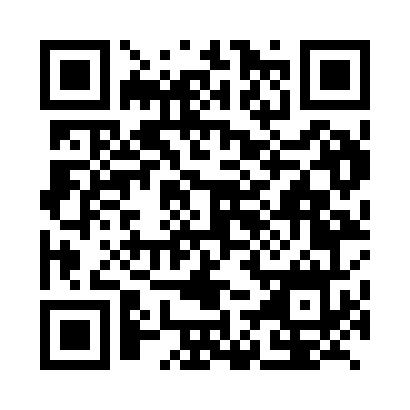 Prayer times for Cabildo, ChileWed 1 May 2024 - Fri 31 May 2024High Latitude Method: NonePrayer Calculation Method: Muslim World LeagueAsar Calculation Method: ShafiPrayer times provided by https://www.salahtimes.comDateDayFajrSunriseDhuhrAsrMaghribIsha1Wed5:547:1712:413:436:057:242Thu5:547:1812:413:426:047:233Fri5:557:1912:413:416:037:224Sat5:557:1912:413:416:027:215Sun5:567:2012:413:406:017:206Mon5:577:2112:413:396:017:207Tue5:577:2112:413:396:007:198Wed5:587:2212:413:385:597:189Thu5:587:2312:413:375:587:1810Fri5:597:2312:413:375:577:1711Sat6:007:2412:413:365:577:1612Sun6:007:2512:413:355:567:1613Mon6:017:2612:413:355:557:1514Tue6:017:2612:413:345:557:1515Wed6:027:2712:413:345:547:1416Thu6:027:2812:413:335:537:1417Fri6:037:2812:413:335:537:1318Sat6:047:2912:413:325:527:1319Sun6:047:3012:413:325:527:1220Mon6:057:3012:413:315:517:1221Tue6:057:3112:413:315:507:1122Wed6:067:3212:413:315:507:1123Thu6:067:3212:413:305:507:1124Fri6:077:3312:413:305:497:1025Sat6:077:3412:413:305:497:1026Sun6:087:3412:413:295:487:1027Mon6:087:3512:413:295:487:1028Tue6:097:3512:423:295:487:0929Wed6:097:3612:423:295:477:0930Thu6:107:3712:423:285:477:0931Fri6:107:3712:423:285:477:09